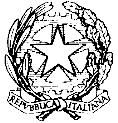 Ministero dell'IstruzioneUFFICIO SCOLASTICO REGIONALE PER LA CAMPANIASCUOLA SECONDARIA DI I GRADO TITO LIVIO LARGO FERRANDINA A CHIAIA 3 - 80121 NAPOLI (NA) Tel. 081400485  Fax. 081400485  - Codice Fiscale: 80033420631 Codice Meccanografico: NAMM04900VE-mail namm04900v@istruzione.it	PEC: namm04900v@pec.istruzione.itAllegato 2ADOZIONE LIBRI DI TESTO SCUOLA SECONDARIA I GRADOANNO SCOLASTICO _______________ SCUOLA SECONDARIA DI __________________ CLASSE/I ________ DISCIPLINA _________________ TESTO IN ADOZIONE NELL' ANNO SCOLASTICO 2020/2021TESTO SCELTO PER NUOVA ADOZIONE 2021/22RELAZIONE DEL DOCENTE CON LE MOTIVAZIONI DELLA PROPOSTADATA									FIRMA DOCENTE AUTORE TITOLOEDITORETITOLO DEL TESTO AUTORECASA EDITRICECODICE ISBNPREZZO